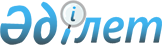 О признании утратившим силу решения районного маслихатаРешение Байганинского районного маслихата Актюбинской области от 29 февраля 2016 года № 216      В соответствии со статьей 7 Закона Республики Казахстан "О местном государственном управлении и самоуправлении в Республике Казахстан", Байганинский районный маслихат РЕШИЛ:

      1. Признать утратившим силу решение районного маслихата от 4 августа 2015 года № 183 "О повышении базовых ставок земельного налога и ставок единого земельного налога на не используемые земли сельскохозяйственного назначения по Байганинскому району" (зарегистрированное в государственном реестре нормативных правовых актов № 4482, опубликованное 10 сентября 2015 года в райнной газете "Жем-Сағыз").

      2. Настоящее решение вводится в действие с момента принятия.


					© 2012. РГП на ПХВ «Институт законодательства и правовой информации Республики Казахстан» Министерства юстиции Республики Казахстан
				
      Председатель сессии 

Б. Тажімұратов

      Секретарь маслихата 

 Б. Турлыбаев
